	Na  temelju članka  57.  Poslovnika  Općinskog  vijeća  Općine  Ernestinovo ("Službeni  glasnik" broj 1/13, 4/13 i 1/17 ) sazivam2.  SJEDNICU  OPĆINSKOG  VIJEĆAOPĆINE  ERNESTINOVOkoja će se održati dana  29. lipnja  2017.  (četvrtak) s  početkom u 18.00  sati  u  vijećnici  Općine  Ernestinovo,  u  Ernestinovu,  V.  Nazora  64  te  predlažem  sljedećiD n e v n i   r e dUsvajanje zapisnika 1. sjedniceImenovanje predstavnika u skupštine trgovačkih društava u suvlasništvu Općine Ernestinovo:Vodovod-Osijek d.o.o.Unikom d.o.o.Gradski prijevoz putnika – GPP d.o.o.Ukop d.o.o.Tržnice d.o.o.Športski objekti d.o.o.Imenovanje predstavnika u Nadzorni odbor trgovačkog društva Unikom d.o.o.Imenovanje Povjerenstva za procjenu šteta od elementarnih nepogodaDonošenje Odluke o naknadama za sudjelovanje na sjednicama Općinskog vijećaDonošenje Odluke o stavljanju izvan snage Odluke o naknadama za rad drugih dužnosnika Općine ErnestinovoDonošenje Odluke o plaćama i drugim pravima općinskog načelnika i zamjenika općinskog načelnikaDonošenje Odluke o lokalnim porezimaDonošenje Odluke o novčanoj pomoći za opremu novorođenog djetetaRaznoU slučaju   nemogućnosti  dolaska   na  sjednicu, molimo  Vas da o  tome  obavijestite predsjednika   Vijeća,  na  tel.: 270-214PredsjednikOpćinskog vijećaKrunoslav DragičevićPRILOZI: Zapisnik 1. sjednicePrijedlog Odluke o naknadama za sudjelovanje na sjednicama Općinskog vijećaPrijedlog Odluke o stavljanju izvan snage Odluke o naknadama za rad drugih dužnosnika Općine ErnestinovoOdluka o naknadama za rad drugih dužnosnika Općine Ernestinovo („Službeni glasnik“ Općine Ernestinovo broj 3/13) koja se stavlja izvan snagePrijedlog Odluke o plaćama i drugim pravima općinskog načelnika i zamjenika općinskog načelnikaPrijedlog Odluke o lokalnim porezimaPrijedlog Odluke o novčanoj pomoći za opremu novorođenog djeteta, uz obrazloženje prijedloga Odluke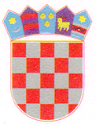 REPUBLIKA HRVATSKAOsječko-baranjska  županijaOpćina  ErnestinovoOpćinsko  vijećeKlasa: 021-05/17-01/3Urbroj: 2158/04-17-1Ernestinovo,  23. lipnja  2017.